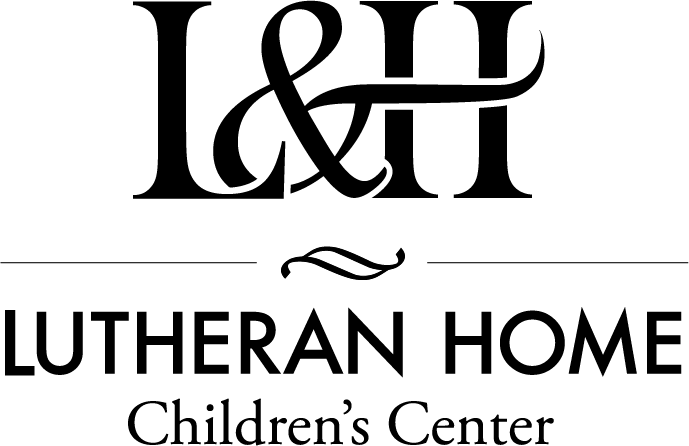 Waiting List Application
Please tell us how you heard about Lutheran Home Children’s Center:Email completed form to Danielle Unger: Danielle.unger@thelutheranhome.orgToday’s Date:Employee of LutheranLiving Services (yes/no):Child’s Name: Birthday/Due Date:Child’s Age:Mother’s Name:Father’s Name:Home Address:Home Phone:Mother’s work place/phone:Father’s work place/phone:Email Address:First day of care needed:Days of week care needed:Specific hours of the day(e.g. 8:30-5:00) :